Конспект занятия по лепкеТема: « Сороконожка».Цель: Создание выразительных образов по мотивам стихотворения: раскатывание удлинённых цилиндров (колбасок, столбиков) прямыми движениями ладоней и видоизменение формы - изгибание, свивание. Задачи:- учить лепить образы живых существ на основе валика  (цилиндра); - учить раскатывать столбики прямыми движениями ладоней и              слегка видоизменять форму: - изгибать, дополнять мелкими деталями;- развивать мелкую моторику;- развивать воображение и творческое восприятие;- воспитывать любовь к живой природе.Оборудование: цветной пластилин; дощечки; бросовый материал: для ножек - зубочистки, для глаз – крупа гречки, длинная извилистая «дорожка» , вырезанная из бумаги зеленого цвета, рисунок сороконожки.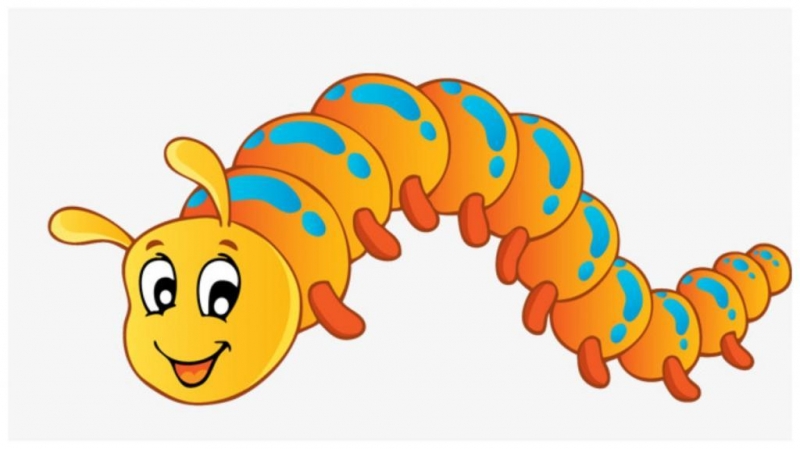 Взрослый показывает рисунок: Посмотри, кто сегодня у нас в гостях? - Правильно, это сороконожка. Послушай стихотворение. Побежали по дорожкеНожки у сороконожки.Раз нога и два ногаСолнце светит свысока.Три, четыре, пять, шесть, семь,Я запуталась совсем.Я восьмую не считала?Где девятая, устала?А десятая бежит?Мне не видно пыль летит.Ладно, позже посчитаю,А пока понаблюдаю.Сорок ног, а сколько рук?Много у неё подруг?Я не знаю! Ты не знаешь?Может, в книжке прочитаешь!?Сороконожка - это живое существо похожее на червячка, у которого много- много ножек и поэтому она очень быстро бегает по дорожкам.Взрослый показывает, как лепить сороконожку (показывает способ лепки валика: раскатывает мягкий комок пластилина прямыми движениями ладоней « туда – сюда»)Пальчиковая гимнастика «Сороконожки»Две сороконожки бежали по дорожке,(указательный и большой палец перемещаются)Встретились,(ладошки друг напротив друга)Обнялись, (ладошки в замке)Еле-еле расстались,(потянуть ладони в разные стороны, не разжимая, затем разжать)И попрощались.(ладошки машут, прощаясь) Взрослый просит ребенка взять в руки кусочек пластилина, размять и покатать. Обращает внимание ребенка на мелкие предметы, размещенные на столе (крупу гречки, зубочистки)Ребенок выбирает дополнительные материалы для мелких деталей: крупу и зубочистки для ножек. Взрослый помогает  изогнуть туловище вылепленной сороконожки, будто она извивается – бежит по дорожке.Молодец! У тебя получилась очень красивая сороконожка! 